Викторов Борис МихайловичЗвание: лейтенант № записи: 11735763Архивные документы о данном награждении:I. Приказ(указ) о награждении и сопроводительные документы к нему- первая страница приказ или указа- строка в наградном спискеII. Учетная картотека- данные в учетной картотекеОрден Красной Звезды 

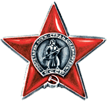 